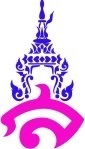 แผนการจัดการเรียนรู้ที่ ๓หน่วยการเรียนรู้ที่ ๒ กลอนดอกสร้อยรำพึงในป่าช้า		   เรื่อง กลอนดอกสร้อยรำพึงในป่าช้า (ความเป็นมา)     วิชา ภาษาไทย		        ชื่อรายวิชา  ภาษาไทย ท ๒๒๑๐๒	              กลุ่มสาระการเรียนรู้  ภาษาไทยชั้น มัธยมศึกษาปีที่ ๒   	         ภาคเรียนที่ ๒	ปีการศึกษา ๒๕๖๐	         เวลา  ๓  ชั่วโมง/๑๕๐ นาที                  ผู้สอน  นายวริทธิ์ ลิ้มรุ่งเรือง	อาจารย์จารุวัลย์ พิมผนวชมาตรฐานการเรียนรู้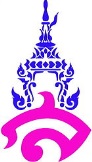 	มาตรฐาน ท ๑.๑	 ใช้กระบวนการอ่านสร้างความรู้และความคิด เพื่อนำไปใช้ตัดสินใจ แก้ปัญหาในการดำเนินชีวิตและมีนิสัยรักการอ่าน 	มาตรฐาน ท ๕.๑  เข้าใจและแสดงความคิดเห็น วิจารณ์วรรณคดีและวรรณกรรมไทยอย่างมีคุณค่าและนำมาประยุกต์ใช้ในชีวิตจริงตัวชี้วัด	ท ๑.๑ ม.๒/๒ จับใจความสำคัญ สรุปความ และอธิบายรายละเอียดจากเรื่องที่อ่าน	ท ๑.๑ ม.๒/๘ มีมารยาทในการอ่าน	ท ๕.๑ ม.๒/๑ สรุปเนื้อหาวรรณคดีและวรรณกรรมที่อ่านในระดับยากขึ้นจุดประสงค์การเรียนรู้นักเรียนสามารถอธิบายความเป็นมา ประวัติผู้แต่ง และลักษณะคำประพันธ์จากเรื่องกลอนดอกสร้อยรำพึงในป่าช้าได้นักเรียนสามารถตีความ และแปลความจากบทประพันธ์เรื่องกลอนดอกสร้อยรำพึงในป่าช้าได้นักเรียนสามารถสรุปเนื้อหาจากเรื่องกลอนดอกสร้อยรำพึงในป่าช้าได้นักเรียนมีมารยาทในการอ่านสาระสำคัญ													กลอนดอกสร้อยรำพึงในป่าช้า เป็นบทประพันธ์ของพระยาอุปกิตศิลปะสาร (นิ่ม กาญจนาชีวะ) ซึ่งนำมาจากกวีนิพนธ์อังกฤษเรื่อง Elegy Writtenin in a Country Churchyard  ของทอมัส เกรย์ โดยใช้คำประพันธ์ประเภทกลอนดอกสร้อยในการแต่ง จำนวน ๓๓ บท เนื้อหากล่าวถึงการสั่งสอนให้เห็นถึงสัจธรรมของชีวิตมนุษย์ที่ไม่อาจหลีกหนีความตายได้ นอกจากนี้กลอนดอกสร้อยรำพึงในป่าช้ายังให้คุณค่าในด้านวรรณศิลป์ เช่น การใช้ความเปรียบ การใช้คำเลียนเสียงธรรมชาติ การเล่นสัมผัส เป็นต้น วรรณคดีเรื่องกลอนดอกสร้อยรำพึงในป่าช้าจึงควรค่าแก่การศึกษาในระดับชั้นมัธยมศึกษาปีที่ ๒สาระการเรียนรู้	๑. เนื้อหาทั่วไปของกลอนดอกสร้อยรำพึงในป่าช้า (ประวัติผู้แต่ง ความเป็นมา ลักษณะคำประพันธ์)	๒. การแปลความจากบทประพันธ์กลอนดอกสร้อยรำพึงในป่าช้าคุณลักษณะอันพึงประสงค์											- มีวินัย	- ใฝ่เรียนรู้สมรรถนสำคัญ													- ความสามารถในการสื่อสาร	- ความสามารถในการคิดกิจกรรมการเรียนรู้ชั่วโมงที่ ๑กิจกรรมนำเข้าสู่บทเรียน	๑. ครูตั้งคำถาม เพื่อกระตุ้นความรู้ของนักเรียน เรื่อง กลอนดอกสร้อยรำพึงในป่าช้า “เมื่อนักเรียนอ่านชื่อเรื่อง กลอนดอกสร้อยรำพึงในป่าช้า นักเรียนจะนึกถึงสิ่งใดเป็นอันดับแรก” โดยสุ่มนักเรียนตอบ จากนั้นครูและนักเรียนร่วมกันสรุปคำตอบที่ได้	๒. นักเรียนดูกลอนดอกสร้อยที่ครูนำมาเป็นตัวอย่างแล้วนักเรียนบอกใจความสำคัญของกลอนดอกสร้อยนั้น พร้อมแสดงข้อคิดและสามารถนำไปปรับใช้ในชีวิตประจำวันได้อย่างไร					“สกุลเอ๋ยสกุลสูง 	ชักจูงจิตฟูชูศักดิ์ศรี				อำนาจความสง่าอ่าอินทรีย์ 	ความงามนำให้มีไมตรีกัน				ความร่ำรวยอวยสุขให้ทุกอย่าง 	เหล่านี้ต่างรอตายทำลายขันธ์				วิถีแห่งเกียรติยศทั้งหมดนั้น 	แต่ล้วนผันมาประจบหลุมศพเอย”จากนั้นครูแจ้งวัตถุประสงค์การสอน และเชื่อมโยงเข้าสู่เนื้อหากลอนดอกสร้อยรำพึงในป่าช้า ได้แก่ การศึกษาความเป็นมา ลักษณะคำประพันธ์ที่ใช้กิจกรรมพัฒนาผู้เรียน	๓. ครูบรรยายความรู้วรรณคดีเรื่องกลอนดอกสร้อยรำพึงในป่าช้า ในส่วนของเรื่องการศึกษาความเป็นมา ลักษณะคำประพันธ์ที่ใช้จากสื่อ powerpoint เรื่องกลอนดอกสร้อยรำพึงในป่าช้า	๔. นักเรียนจดบันทึกความรู้ที่ได้จากการเรียนเรื่องกลอนดอกสร้อยรำพึงในป่าช้าลงในสมุดจดบันทึก	๕. ครูสุ่มหมายเลขของนักเรียน เพื่อตอบคำถามทดสอบความรู้ โดยคำถามมีดังนี้ ใครคือผู้แต่งเรื่องกลอนดอกสร้อยรำพึงในป่าช้า เดิมกลอนดอกสร้อยรำพึงในป่าช้ามาจากวรรณกรรมเรื่องใด ยกตัวอย่างการปรับคำประพันธ์บางตอนที่ปรับให้เข้ากับวัฒนธรรมของคนไทยกิจกรรมรวบยอด	๖. นักเรียนและครูร่วมกันสรุปความรู้เรื่องกลอนดอกสร้อยรำพึงในป่าช้าชั่วโมงที่ ๒ - ๓กิจกรรมนำเข้าสู่บทเรียน	๑. ครูทบทวนความรู้เดิมของนักเรียน เรื่องกลอนดอกสร้อยรำพึงในป่าช้ากิจกรรมพัฒนาผู้เรียน	๒. นักเรียนจับคู่ระหว่างเพื่อนในห้อง จากนั้นแปลบทประพันธ์ที่ได้รับมอบหมาย โดยครูเลือกบทประพันธ์จากเรื่องกลอนดอกสร้อยรำพึงในป่าช้าให้นักเรียนแปลตามลำดับ ซึ่งนักเรียนต้องเขียนคำประพันธ์ที่คู่ของตนได้รับมอบหมายลงสมุด จากนั้นทำการแปลศัพท์ยาก และแปลความหมายของบทประพันธ์ลงในสมุดของตนเอง	๓. นักเรียนแต่ละคู่ออกมาแปลบทประพันธ์ โดยอ่านบทกลอน แปลศัพท์ยากแล้วจึงแปลคำประพันธ์ โดยนักเรียนที่ไม่ได้นำเสนอสามารถซักถามได้เมื่อเกิดข้อสงสัย	๔. นักเรียนจดบันทึกความรู้จากเรื่องที่กลุ่มเพื่อนนำเสนอ และเปิดโอกาสให้ซักถามเมื่อเกิดข้อสงสัยกิจกรรมรวบยอด	๕. ครูสุ่มนักเรียนออกมาพูดสรุปความรู้ที่ได้จากการแปลบทประพันธ์ เรื่อง กลอนดอกสร้อยรำพึงในป่าช้าและร่วมกันอภิปรายความรู้สื่อ / แหล่งการเรียนรู้	๑. Powerpoint กลอนดอกสร้อยรำพึงในป่าช้า	๒. สมุดจดบันทึกการวัดและประเมินผลลงชื่อ..................................................ผู้สอน			(อาจารย์จารุวัลย์ พิมผนวช)บันทึกหลังสอน๑. ผลการสอน๒.  ปัญหาและอุปสรรค๓.  ข้อเสนอแนะ								ลงชื่อ...................................................ผู้สอน									  (อาจารย์จารุวัลย์ พิมผนวช)ความเห็นของหัวหน้ากลุ่มสาระการเรียนรู้วิชาภาษาไทย								.........................................................................................................									ลงชื่อ................................................................									      (อาจารย์ ภาคภูมิ   คล้ายทอง)									    หัวหน้ากลุ่มสาระการเรียนรู้วิชาภาษาไทยแบบประเมินการแปลบทประพันธ์เกณฑ์การประเมินคุณภาพ                                                                                                            ๗ – ๙     คะแนน      ดี๕ – ๖     คะแนน     พอใช้๓ – ๔     คะแนน      ปรับปรุงเป้าหมายหลักฐานเครื่องมือวัดเกณฑ์การประเมินสาระสำคัญ       กลอนดอกสร้อยรำพึงในป่าช้า เป็นบทประพันธ์ของพระยาอุปกิตศิลปะสาร (นิ่ม กาญจนาชีวะ) โดยใช้คำประพันธ์ประเภทกลอนดอกสร้อยในการแต่ง เนื้อหากล่าวถึงการสั่งสอนให้เห็นถึงสัจธรรมของชีวิตมนุษย์ที่ไม่อาจหลีกหนีความตายได้ การแปลและนำเสนอบทประพันธ์แบบประเมินการแปลบทประพันธ์ได้คะแนนร้อยละ ๖๐  ขึ้นไปถือว่าผ่านเกณฑ์ตัวชี้วัด ท ๑.๑ ม.๒/๒ จับใจความสำคัญ สรุปความ และอธิบายรายละเอียดจากเรื่องที่อ่านท ๑.๑ ม.๒/๘ มีมารยาทในการอ่านท ๕.๑ ม.๒/๑ สรุปเนื้อหาวรรณคดีและวรรณกรรมที่อ่านในระดับยากขึ้นการแปลและนำเสนอบทประพันธ์แบบประเมินการแปลบทประพันธ์ได้คะแนนร้อยละ ๖๐  ขึ้นไปถือว่าผ่านเกณฑ์คุณลักษณะอันพึงประสงค์
- มีวินัย- ใฝ่เรียนรู้การแปลและนำเสนอบทประพันธ์แบบประเมินคุณลักษณะอันพึงประสงค์ได้คะแนนร้อยละ ๖๐  ขึ้นไปถือว่าผ่านเกณฑ์สมรรถนะ         		- ความสามารถในการสื่อสาร- ความสามารถในการคิดการแปลและนำเสนอบทประพันธ์แบบประเมินสมรรถนะสำคัญของผู้เรียนได้คะแนนร้อยละ ๖๐  ขึ้นไปถือว่าผ่านเกณฑ์องค์ประกอบที่ประเมินระดับคุณภาพของผลงานระดับคุณภาพของผลงานระดับคุณภาพของผลงานองค์ประกอบที่ประเมิน๓ (ดี)๒ (ผ่าน)๑ (พอใช้) ๑. เนื้อหาคัดบทประพันธ์ได้สวยงามมีความถูกต้อง ตามฉันทลักษณ์คัดบทประพันธ์ได้ถูกต้องตามฉันทลักษณ์คัดบทประพันธ์ไม่ถูกต้องตามฉันทลักษณ์และขาดความสวยงาม๒. การแปลบทประพันธ์แปลบทประพันธ์ได้ครบถ้วน ถูกต้อง ชัดเจน มีการเรียนลำดับเนื้อหาเหตุการณ์ได้ดีแปลบทประพันธ์ได้ ถูกต้อง มีการเรียนลำดับเนื้อหาเหตุการณ์แปลบทประพันธ์ได้ไม่ครบถ้วน เนื้อหาวกไปวนมา๓. คำศัพท์ยากมีศัพท์ยาก ๗ คำขึ้นไป  มีศัพท์ยาก ๓ ถึง ๖ คำ  มีศัพท์ยาก ๑ ถึง ๒ คำ  